USCIS Evaluation for Form I-693* Total Cost: $400 (two visits, labs, final completion of forms, sealed)*1st visit for Medical Consultation/Initial Exam & Labs:What to bring: Driver’s License, International Passport, all Immunization records and completed USCIS Form I-693 printed from the USCIS website – *Only Form I-693 Edition 07/19/22 will be accepted. Please verify the forms you print contain the following: the U.S. Department of Homeland Security seal in the top left corner of first page, “Expires 7/31/2025” top right corner of first page, and an encrypted barcode at the bottom of EACH page. If you need assistance completing Form I-693, please click the USCIS “Instructions for Form I-693" link, directly below the PDF link used to print.NOTE: Any forms requiring in-office printing will be an additional $10 charge. All COVID Vaccine series must be completed/received prior to scheduling your first appointment. Hepatitis-B Vaccine recommendation: First dose of series should be received prior to your first appointment OR we can administer it to you during your scheduled visit. Preferred (not required) Hep-B vaccine brand “Heplisav-B” - this brand consists of only TWO injections, and it has the shortest dosing schedule (30 days between the TWO required doses).*Lab Work: 			*RPR *MMR titers*Varicella titer*TB QuantiFERON *Gonorrhea Urine- (NAAT) according to ageVaccines Required:		*COVID				*Influenza (Flu)				*Tdap*Hepatitis-B*2nd Visit for Lab Review, Vaccine/Exam/Form Completion:        Hepatitis B vaccine series must be completed prior to your 2nd visit (or during your 2nd visit if you choose to receive it from our office). If you require a Flu vaccine, Tdap vaccine, MMR vaccine or Hepatitis-B vaccine we do administer these in-office. Flu vaccine= $30, Tdap vaccine= $75, MMR vaccine= $125, Hepatitis-B vaccine= $150/dose. Any other vaccine(s), based on titers measured, must be completed before you can receive clearance as stipulated by USCIS. You will be provided with an appropriate prescription (if necessary) to obtain any such vaccination(s) at the pharmacy of your choice. TB QuantiFERON: If positive, you will need a Chest X-ray. You will be given an order for imaging, which will be at your own expense. Upon receiving your Chest X-ray results, we will forward a referral to the Public Health Department in the county in which you reside, for an evaluation and/or treatment. Our office will call to update you throughout this process.Low MMR or Varicella titers: You will be required to get these vaccinations, regardless of whether you have had the vaccines OR the disease in the past. These vaccines will be at your own expense. Syphilis and Gonorrhea: If positive, you will be instructed on the next steps by the Civil Surgeon.** Any additional office visits required beyond 2nd visit: $75 per visit. Total fees for 1st and 2nd visit (including labs, in-office vaccinations received & any printed forms, if necessary) will be collected at your initial appointment, in the amount of$___________________________.I have read the above information regarding the Immigration Physical Exam, and I agree with the above policies._________________________________________			 ________________________Signature 						            Date_________________________________________ 			 _________________________Printed Name 						  Date of Birth  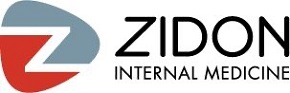 Uchenna Ozuah, MD.27045 E. University Dr. Ste# 2DAubrey, Tx. 76227P: 469-262-2065      F: 469-694-3398